NÁVRHUZNESENIE VLÁDY SLOVENSKEJ REPUBLIKYč. ...z  .......k návrhu zákona, ktorým sa mení a dopĺňa zákon č. 483/2001 Z. z. o bankách a o zmene a doplnení niektorých zákonov v znení neskorších predpisov a ktorým sa menia a dopĺňajú niektoré zákonyVládaschvaľujenávrh zákona, ktorým sa mení a dopĺňa zákon č. 483/2001 Z. z. o bankách a o zmene a doplnení niektorých zákonov v znení neskorších predpisov a ktorým sa menia a dopĺňajú niektoré zákony;poverujepredsedu vlády Slovenskej republikypredložiť vládny návrh zákona predsedovi Národnej rady Slovenskej republiky na ďalšie ústavné prerokovanie,podpredsedu vlády a ministra financií Slovenskej republikyuviesť a odôvodniť vládny návrh zákona v Národnej rade Slovenskej republiky. Vykonajú:	predseda vlády Slovenskej republikypodpredseda vlády a minister financií Slovenskej republikyNa vedomie:	predseda Národnej rady Slovenskej republikyguvernér Národnej banky SlovenskaČíslo materiálu:Predkladateľ:podpredseda vlády a minister financií Slovenskej republiky guvernér Národnej banky Slovenska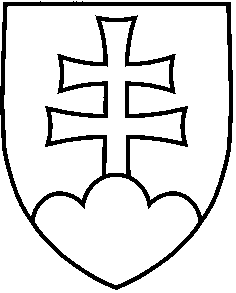 